3 Plots Routes (Final)Day 1 (am) NIAB Caythorpe, Southern Barn Farm, The Heath, Leadenham, LN5 0QG to Waterton Arms, 68 Church Street, Deeping St James, PE6 8HDDay 1 am 39 milesDay 1 (pm) Waterton Arms, 68 Church Street, Deeping St James, PE6 8HD to St Ives Park and Ride, Meadow Lane, St Ives PE27 5BW (Cambridge Busway on far side of car park)Day 1 pm 35 milesDay 2 (am) St Ives Park and Ride, Meadow Lane, St Ives. PE27 5BW, St Ives PE27 5BW to Black Horse Inn, 35 High Street, Swaffham Bulbeck CB25 0HP via NIAB HQ CB3 0LE, Bayer Crop Science at the Science Park and Syngenta UK and Corteva Agriscience at Fulbourn. Day 2 am 31 MilesDay 2 (pm) Black Horse Inn, 35 High Street, Swaffham Bulbeck CB25 0HP to Junction of Harling Drove and A134 (NW of Thetford) IP24 1LSDay 2 pm 30 milesDay 3 (am)  Junction of Harling Drove and A134 (NW of Thetford) IP24 1LS to Anglia Farmers Ltd, Honingham Thorpe, Colton, Norwich, NR9 5BZ via NIAB Morley, Deopham Road, Morley St Botolph, Wymondham, Norfolk NR18 9DF Day 3 am 26 milesDay 3 (pm) Anglia Farmers Ltd, Honingham Thorpe, Colton, Norwich, NR9 5BZ to Tesco Extra Car Park, Hardwick Road, Kings Lynn PE34 4NADay 3 pm 38 miles (Note: The actual route through the Kings Lynn cycle paths can’t be shown on goggle maps – see below on how to use Strava for precise route)Day 4 (am)   Tesco Extra Car Park, Hardwick Road, Kings Lynn PE34 4NA to Black Bull Inn, 23 London Road, Kirton, Boston, PE20 1JEDay 4 am 33 milesDay 4 (pm) Black Bull Inn, 23 London Road, Kirton, Boston, PE20 1JE to NIAB Caythorpe, Southern Barn Farm, The Heath, Leadenham, LN5 0QGDay 4 pm 30 milesTotal 262 milesAll routes are more accurately displayed using the free Strava app on the app store or Play Store (apple and android). Strava allows riders to use their phones during the 3 Plots Challenge as a sat nav. The app also tells you other information such as how fast you are going and how far you have ridden and more importantly, how far to go. By downloading the app, you can view and use the official 3 Plots Challenge route maps. on your phone, created on Andrew Watson’s Strava account.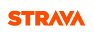 Download the free Strava App. Sign up by email (give an email address and create your personal password)You will be asked to create your free Strava account. No need to pay for Strava Premium.Once you have your Strava account, Go to “My Profile”> “Find Friends” and Search for “Andrew Watson” 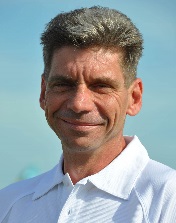 Select “follow” Andrew WatsonYou should now be able to view and use all eight 3 Plots Challenge route maps on Andrew Watson’s Strava account. Please note: to use these maps you MUST open Strava on your phone not on a PC or tablet.